Муниципальное бюджетное общеобразовательное учреждение – основная общеобразовательная школа №15 п. Восход346686, п. Восход				                                 тел.8-86395 26-1-16Мартыновский район, Ростовская область	                                 факс. 8-86395 26-1-16пер. Экскаваторный 7				                                 Еmail:oosch15mart.voshod@yandex.ruАналитическая справка об итогах воспитательной работы в МБОУ-ООШ № 15 п. Восход за 1 четверть 2022-2023 учебного года.Сроки проведения анализа: 03.11.2022.Цель:анализ реализации основных направлений воспитательной работы в школе подведение итогов участия в конкурсах и общешкольных мероприятиях классов и классных руководителей;анализ профилактической работы.План воспитательной работы школы ориентирован на следующие документы:1. План совместных мероприятий образовательных организаций (учреждений) и органов в сфере защиты прав, свобод и законных интересов детей, социальной поддержки семьи на 2022/2023 учебный год 2. Комплексный план совместных мероприятий образовательных организаций (учреждений) на 2022/2023 учебный год.3.План совместных информационно-просветительских мероприятий образовательных организаций и учреждений здравоохранения на 2022/2023 учебный год. Воспитательная система школыВоспитательная система школы культурно-нравственной ориентации, проектирование которой осуществляется через организацию и проведение творческих форм групповых и массовых мероприятий (фестивалей, выставок, концертов, живых газет, представления проектов, концертов).Цель: создание образовательной среды, способствующей формированию сплочённого коллектива, духовно-нравственному становлению толерантной личности и активной гражданской позиции обучающихся на основе общечеловеческих ценностей и культурно-исторических традиций.Задачи воспитательной деятельности:сформировать у обучающихся межличностные отношения, гражданско- патриотическое сознание, навыки самообразования и разностороннее развитие их творческих способностей;прививать чувства уважения друг к другу, взаимопомощи и взаимопонимания;создать условия для физического, интеллектуального, нравственного, духовного и эстетического развития детей;Также воспитательная работа проводилась в соответствии с общешкольным планом работы и поставленные в начале года задачи решались через проведение классных, общешкольных, районных и мероприятий, соревнований, конкурсов, коллективно-творческих дел, профилактическую работу, работу с родителями, работу ученического самоуправления. Основные мероприятия проведены согласно указанным в плане работы датам.Исходя из целей и задач воспитательной работы, были определены приоритетные направления воспитательной деятельности:1.  Гражданско-патриотическое.2.  Духовно-нравственное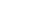 3.  Физкультурно-оздоровительное4.  Экологическое воспитание7. Эстетическое и интеллектуальное воспитание8. Профилактика правонарушений и безнадзорности9. Противодействие терроризму и экстремизму.Проведены следующие общешкольные мероприятия:1.Праздник «Первого Звонка»..2. День ГО.3. «День солидарности в борьбе с терроризмом».4. День здоровья.5. Праздник «День учителя».Проведены общешкольные родительские собрания, на которых рассмотрены вопросы:« Семья и школа: взгляд в одном направлении»«Права ребёнка-обязанности родителей. Воспитание толерантности в семье»Противодействие терроризма и экстремизмаОсновные воспитательные мероприятия по борьбе с терроризмом и противодействию экстремизму:1.Беседы:«Угроза террористического акта» (1 – 9 кл);«Экстремизму и терроризму – нет!» (1,9 кл);«Кто такие террористы?», «Что такое экстремизм?» (1-9 кл);2.В классах и фойе школы оформлены «Уголки безопасности».3. Проведены учебные тренировки по эвакуации из здания школы на случай возникновения чрезвычайной ситуации.Профилактика правонарушений и безнадзорности несовершеннолетнихДля предотвращения бродяжничества и безнадзорности в школе ведется строгий контроль посещаемости занятий учащимися школы. Школьники пропускают занятия по 2 причинам – это болезнь (подтверждение – справка) и уважительная причина (подтверждение – заявление или объяснительная родителей).Воспитание культуры безопасности жизнедеятельностиДеятельность классных руководителей по реализации основных направлений воспитательной работы: развитие творческих способностей, привлечение школьников к участию в общешкольных мероприятиях, конкурсах, акциях отмечена в справках по школе.ВЫВОДЫ И ПРЕДЛОЖЕНИЯ.Воспитательная деятельность за 1 четверть 2022/2023 учебного года на достаточном уровне. Воспитательная работа в школе главным образом опиралась на деятельность классных руководителей, педагога-организатора и была направлена на непосредственных участников воспитания - обучающихся.В 1 четверть 2022/2023 учебного года необходимо продолжить работу по реализации Плана воспитательной деятельности школы: 1.Способствовать развитию индивидуальных особенностей учащихся, создать условия для творческой деятельности; 2.Обеспечить общее культурное развитие обучающихся, сформировать у них чувство моральной и социальной ответственности, уважения к закону при соблюдении норм человеческой морали; 3. Развивать эстетическую культуру учащихся через ознакомление с историей, культурой и национальными традициями; уважение к истории человечества. 4. Развивать школьные традиции, создавая благоприятные условия для всестороннего развития личности учащихся. 5.Способствовать развитию ученического самоуправления.6.Продолжить работу по предупреждению правонарушений и безнадзорности среди несовершеннолетних и по предупреждению наркомании среди подростков, максимально привлекать детей к участию в жизни школы, класса.  Педагог-организатор: ____________________________ Волкова П.А. 